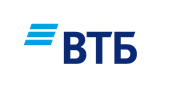 Касательно изменений 44-ФЗ.Банк ВТБ предлагает Вам открытие и сопровождение специальных счетов поставщиков (подрядчиков, исполнителей) в связи с изменениями с 01 июля 2018 года Федерального закона № 44-ФЗ. Предельный срок открытия данных счетов –  01.10.2018.ВТБ один из крупнейших российских банков с многолетним опытом банковского сопровождения. Основным акционером ВТБ является Российская Федерация, которой принадлежит 60,93% голосующих акций. Банк обладает кредитным рейтингом наивысшего уровня ruAAA, присвоенный рейтинговым агентством RAEX, что гарантирует безопасность и сохранность Ваших средств.Банк ВТБ входит в перечень Банков, утвержденный распоряжением Правительства РФ от 13.07.2018 г., на специальные счета которых вносятся предназначенные для обеспечения заявок денежные средства участников открытого конкурса в электронной форме, конкурса с ограниченным участием в электронной форме, двухэтапного конкурса в электронной форме, электронного аукциона, а также денежные средства участников закрытых электронных процедур.Предлагаем Вам рассмотреть возможность открытия специального счета на следующих условиях:Готовы ответить на Ваши вопросы при личной встрече.Мухин Дмитрий Александрович+7 (4242) 31-50-20E-mail: Mukhin-DA@kha.vtb.ruНадеемся на долгосрочное сотрудничество.Наименование услугиСтоимостьОткрытие специального счетаБесплатноОбслуживание специального счетаБесплатноПеречисление средств со специального счета в валюте РФБесплатноВыдача выписок и других документов по запросам клиентовСправка о наличии (открытии, закрытии) счетовБесплатноСправка об остатках и  движении денежных средств  по счетам за определенный периодБесплатноОтветы на запросы клиентов о розыске сумм, сроком давности:- до 3-х месяцев до даты поступления запроса в Банк;- свыше 3-х месяцев до даты поступления запроса в БанкБесплатноСистема «Мобильный клиент» - онлайн доступ к информации об остатках на счетах Вашей организации через мобильное устройствоБесплатно